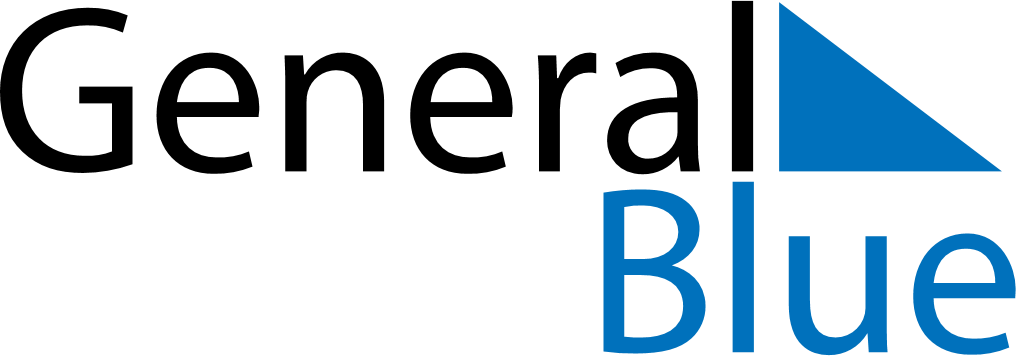 Weekly Meal Tracker October 25, 2021 - October 31, 2021Weekly Meal Tracker October 25, 2021 - October 31, 2021Weekly Meal Tracker October 25, 2021 - October 31, 2021Weekly Meal Tracker October 25, 2021 - October 31, 2021Weekly Meal Tracker October 25, 2021 - October 31, 2021Weekly Meal Tracker October 25, 2021 - October 31, 2021MondayOct 25TuesdayOct 26TuesdayOct 26WednesdayOct 27ThursdayOct 28FridayOct 29SaturdayOct 30SundayOct 31BreakfastLunchDinner